Thursday, 14 May 2020Dear Parents and Carers,  RE: possible reopening of school to more pupils in June  We know that you’ve seen in the news that secondary schools may reopen to some Year 10 and 12 students before the end of the academic year, if the government thinks it’s safe to do so. In primary schools Reception, Year 1 and 6 students are expected to start a phased return from the 1st of June. We are waiting for further guidance and clarification from the government right now, which will hopefully help us create an action plan for our phased reopening to supplement home learning. We will share this with you as soon as possible so you know what the school’s reopening will look like in practice. It’s a very unsettling time for us all, but rest assured that we’re going to be doing everything we can to make sure that when we are ready to receive our students if it’s safe for our school to reopen for both staff and students. However, we are also not going to be pressuring anyone to send their children to school, since you know your children and personal situation best. We will keep you updated with all our preparations for making sure the school is as safe as possible, so you can make an informed decision.  In the meantime, the school is still open only for vulnerable pupils and the children of critical workers. If you would like help and advice regarding your child attending school please get in touch with school via the dedicated email inbox;KeyWorker@waseleyhills.worcs.sch.uk You can of course also telephone school and we will make a note of your details and query. We know some employers will be encouraging you to return to work, but we’re not in a position right now to extend places to other children until we receive further government guidance.  We’d like to thank you for your continuous support in helping your children learn from home. We’ll need to keep going with this for a while yet, so please do continue to do what you can and stay in touch with us about how your children are doing. You can find up to date information and contact details on https://www.waseleyhills.worcs.sch.uk  If you have any questions, please contact a member of the leadership team so that we can help and support you. Yours faithfully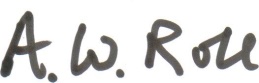 Mr RollHeadteacher